Publicado en Barcelona el 25/03/2024 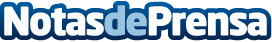 AleaSoft: Los precios de los mercados europeos resisten la subida del gas y CO2 gracias a las renovablesEn la tercera semana de marzo, los precios de los mercados eléctricos europeos continuaron similares a los de las semanas anteriores. En la mayoría, el promedio semanal bajó respecto a la semana anterior por los precios bajos de finales de semana, resultado de la alta producción eólica y la menor demanda de esos días. La producción solar aumentó en la mayoría de mercados, alcanzándose el récord histórico de producción fotovoltaica diaria para un marzo en Francia e Italia. Los precios de gas y CO₂ subieronDatos de contacto:Alejandro DelgadoAleaSoft Energy Forecasting900 10 21 61Nota de prensa publicada en: https://www.notasdeprensa.es/aleasoft-los-precios-de-los-mercados-europeos_14 Categorias: Internacional Nacional Sector Energético http://www.notasdeprensa.es